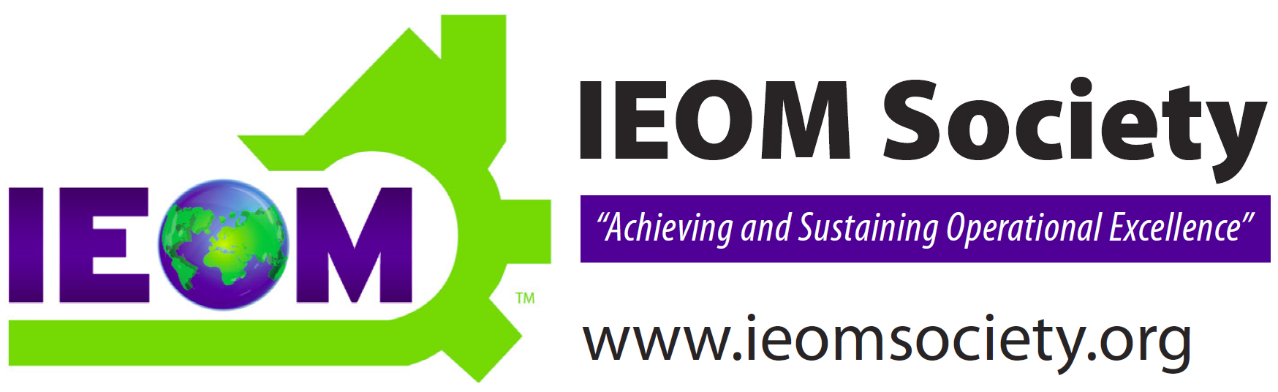 IEOM Award Nomination FormPlease complete this form for each award being nominated.Award Name: ________________________________________________________________Nominee Information (Person / Company / Organization):Name:	________________________________________________________________Title:	________________________________________________________________Affiliation:	________________________________________________________________Address: 	________________________________________________________________		________________________________________________________________Nominated by:Name:	________________________________________________________________Title:	________________________________________________________________Affiliation:	________________________________________________________________Address: 	________________________________________________________________		________________________________________________________________Submit the completed nomination package in its electronic form to info@ieomsociety.org  or by hard copy to: Honors and AwardsIEOM Society International21415 Civic Center Dr., Suite # 217Southfield, MI 48076, USAA nomination package should include the following:IEOM Award Nomination formA cover letter, signed by the nominatorReasons for award nomination The nominee’s CV or biographical information Company/organization’s accomplishment informationSupport letters as needed